州医学乙级重点学科 学科带头人简介姓名：胡琴  职称：副主任医师主要工作和研究经历：大学本科，学士学位，副主任医师，口腔科副主任。2005年毕业于泸州医学院，曾在四川大学华西口腔医院进修学习。凉山州劳动能力鉴定专家。学术科研情况：在《蚌埠医学院学报》等核心期刊发表论文数篇。申请国家实用新型专利1项。学术团体任职情况：中华口腔医学会会员，四川口腔医学会牙周专委会委员，四川口腔医学会全科口腔专委会委员。工作照：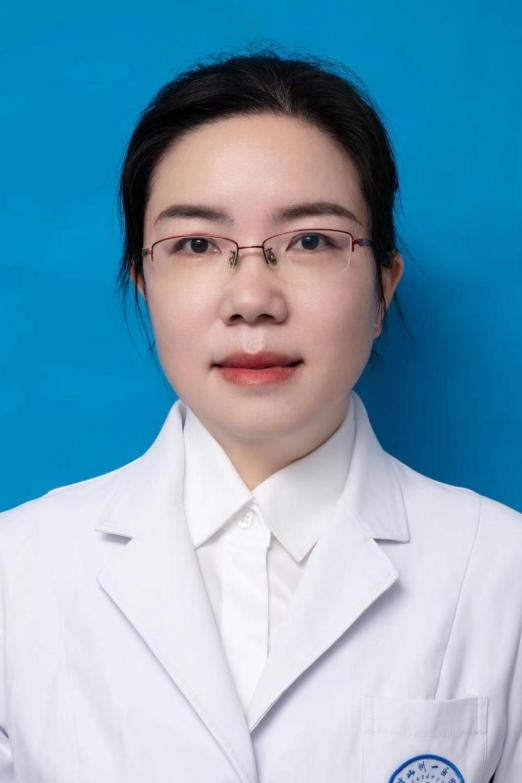 